Please Join us Sundays at 9:30 am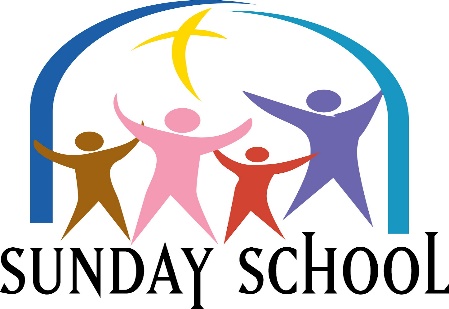 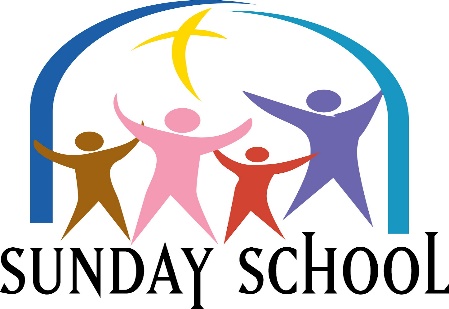 Lesson for Sunday, May 1, 2022“Freedom From the Past”Romans 6:1-14Please Join Us Sundays at 9:30 AMLesson for Sunday, May 8, 2022“Hope for the Future” Romans 8:18-30Please Join Us Sundays at 9:30 AMLesson for Sunday, May 15, 2022“Receiving a Good Inheritance”Galatians 3:18-29Please Join Us Sundays at 9:30 AMLesson for Sunday, May 22, 2022“Freed to Love”Galatians 5:1-15Please Join Us Sundays at 9:30 AMLesson for Sunday, May 29, 2022“Choosing Well”Galatians 5:16-26